Science of Rollercoasters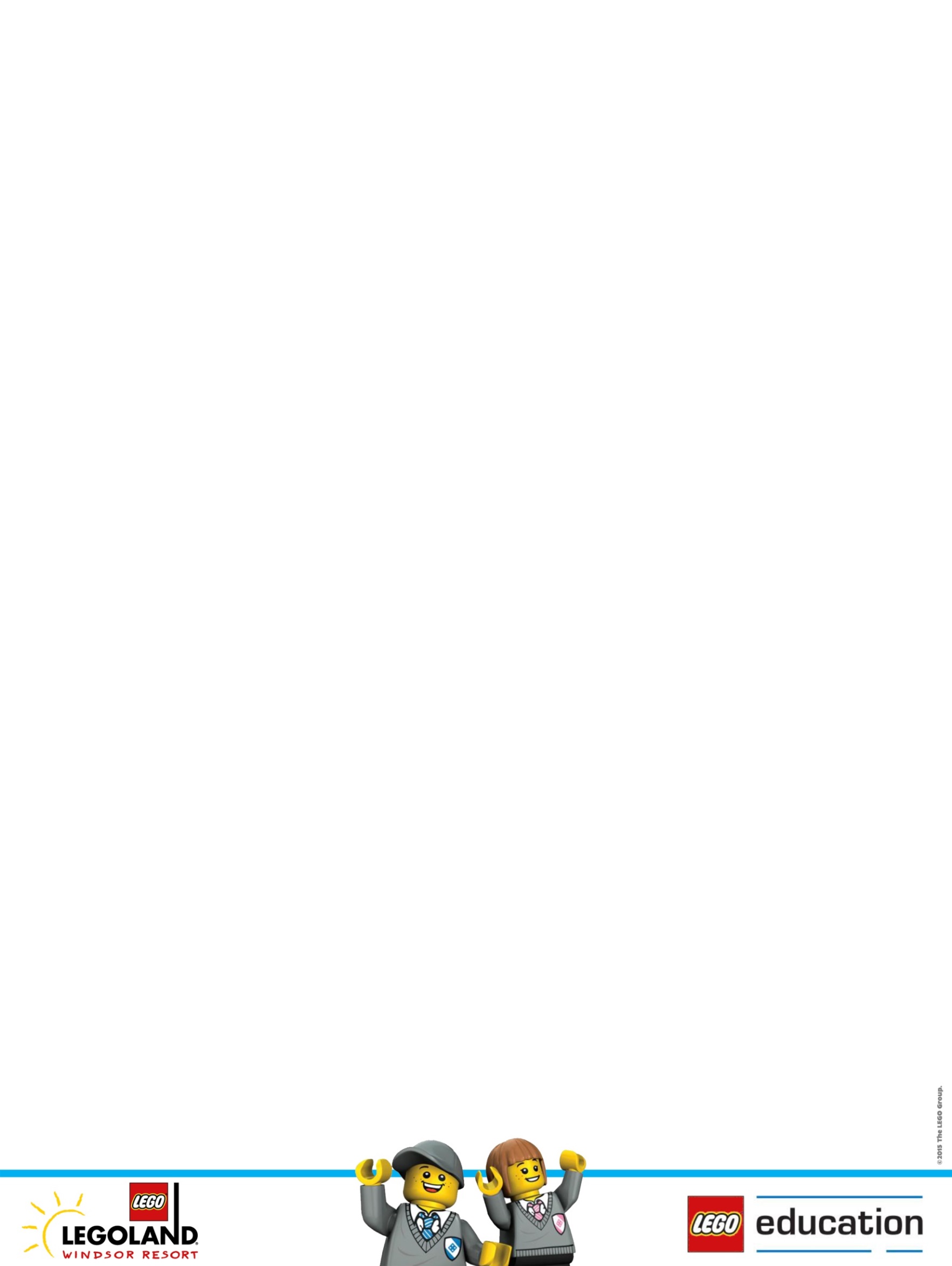 WorkshopScience of RollercoastersKey StageKey Stage 2 + 3Recommended Age Group8-13PoSPhysics, Design and TechnologyWorkshop DescriptionDiscover and investigate how gravity, friction and weight can affect the speed and distance of Rollercoasters. Pupils will work in groups to design and build their own LEGO model Rollercoaster.Duration45 MinutesEquipmentLEGO TechnicCapacity30 studentsLesson ObjectivesUnderstanding how gravity, friction and mass can affect travel, students will collaboratively design, make and test their rollercoaster evaluating its performance to improve designStudents will demonstrate team work and communication skills to complete the taskStudents will design, build and evaluate their designs.